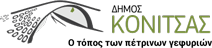 Κόνιτσα, 20.03.2019ΑΝΑΚΟΙΝΩΣΗ ΑΙΜΟΔΟΣΙΑΣ Η Δημοτική Τράπεζα αίματος «Χρυσούλα Χαλούλου» καλεί όλους τους συμπολίτες μας να λάβουνε μέρος στην εθελοντική αιμοδοσία την Τετάρτη 27/03/2019 από 9:30 έως και 13:30 στην Κοινωφελή Επιχείρηση του Δήμου Κόνιτσας. 